         Общероссийская общественная организация 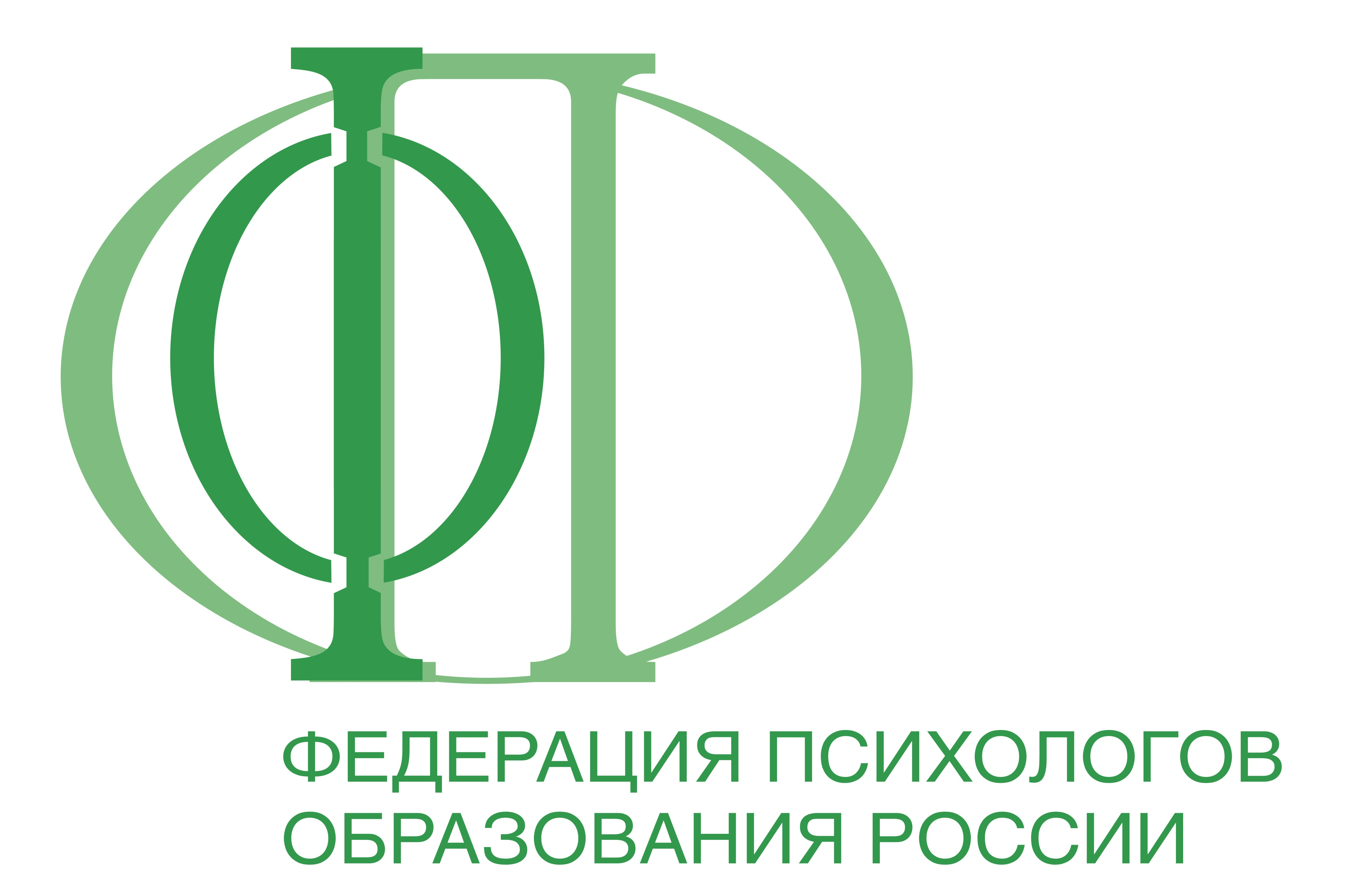 	                         «Федерация психологов образования России»                            125009, г. Москва,  ул. Моховая, д.9, корп. «В» тел./ факс: (495) 623-26-63, www.rospsy.ru, rospsy@mail.ruЭкспертный СоветОбщероссийской общественной организации«Федерация психологов образования России»УТВЕРЖДЕНОРешением Президиума Общероссийской общественной организации «Федерация психологов образования России»от 26 февраля 2019 г., протокол №1РубцовВиталий Владимирович(председатель)- президент ФГБОУ ВО «Московский государственный психолого-педагогический университет», президент общероссийской организации «Федерация психологов образования России», доктор психологических наукАлехина Светлана Владимировна(заместитель председателя)- проректор по инклюзивному образованию ФГБОУ ВО «Московский государственный психолого-педагогический университет», кандидат психологических наукЗабродин Юрий Михайлович(заместитель председателя)- советник при ректорате ФГБОУ ВО «Московский государственный психолого-педагогический университет», доктор психологических наукАндрущенкоТатьяна Юрьевна- декан факультета психолого-педагогического и социального образования  ФГБОУ ВО «Волгоградский государственный социально-педагогический университет»Бурлакова Ирина Анатольевна- заведующий кафедрой дошкольной психологии и педагогики ФГБОУ ВО «Московский государственный психолого-педагогический университет», кандидат психологических наукВасягина Наталия Николаевна- заведующий кафедрой психологии образования ФГБОУ ВО "Уральский государственный педагогический университет", доктор психологических наукВолкова Елена Николаевна- директор Института психологии ФГБОУ ВО «Российский государственный педагогический университет им. А.И. Герцена», доктор психологических наукГильяно Альбина Сергеевна- доцент кафедры педагогики и психологии ФГБОУ ВО РГАУ-МСХА имени К.А. Тимирязева, кандидат психологических наукГуружаповВиктор Александрович- заведующий кафедрой педагогической психологии ФГБОУ ВО «Московский государственный психолого-педагогический университет», доктор психологических наукДозорцеваЕлена Георгиевна- и.о. руководителя лаборатории психологии детского и подросткового возраста, главный научный сотрудник Национального медицинского исследовательского центра психиатрии и наркологии им. В.П. Сербского Министерства здравоохранения Российской Федерации,  доктор психологических наукДраганова Оксана Александровна- заведующий кафедрой психологии и педагогики ГАУ ДПО Липецкой области «Институт развития образования», председатель регионального отделения общественной организации «Федерация психологов образования России» Липецкой области, кандидат психологических наукДубровина Ирина Владимировна- действительный член Российской академии образования, главный научный сотрудник Психологического института Российской академии образования, доктор психологических наукЕгоренко Татьяна Анатольевна- доцент факультета Психологии образования ФГБОУ ВО «Московский государственный психолого-педагогический университет», кандидат психологических наукЕгорова Марина Алексеевна- профессор факультета Психологии образования ФГБОУ ВО «Московский государственный психолого-педагогический университет», кандидат психологических наукКлюева Татьяна Николаевна - директор государственного бюджетного учреждения дополнительного профессионального образования Самарской области «Региональный социопсихологический центр», кандидат психологических наукКулькова Жанна Геннадьевна-  руководитель "Центра психологической диагностики и консультирования", помощник Уполномоченного по правам человека в Челябинской области, методист МБУ ДПО "Центр развития образования города Челябинска" КуприяноваТатьяна Викторовна	Заместитель председателя Общероссийского профсоюза работников народного образования и науки  Российской ФедерацииКучегашева Полина Петровна- директор Научно-методического центра психолого-педагогического сопровождения  ГАУ ДПО «Волгоградская академия последипломного образования», председатель регионального отделения общественной организации «Федерация психологов образования России»  ЛеоноваОлеся Игоревна(ответственный секретарь)- ведущий аналитик ФГБОУ ВО Московский государственный психолого-педагогический университет», исполнительный директор общественной организации «Федерация психологов образования России», кандидат психологических наукМарголисАркадий Аронович– врио ректора федерального государственного бюджетного образовательного учреждения высшего образования «Московский государственный психолого-педагогический университет»,  кандидат психологических наукМетелькова Елена Ивановна– советник ректора федерального государственного автономного образовательного  учреждения высшего образования «Национальный исследовательский университет «Высшая школа экономики», Вице-Президент ФПО России, кандидат психологических наукМинюроваСветлана Алигарьевнаректор ФГБОУ ВО "Уральский государственный педагогический университет", доктор психологических наукОвчаренкоЛариса Юрьевна- заведующий кафедрой  Института психологии, социологии и социальных отношений ГАОУ ВО «Московский государственный педагогический университет», кандидат психологических наукОлтаржевскаяЛюбовь Евгеньевна- директор государственного бюджетного учреждения города Москвы «Городской психолого-педагогический центр Департамента образования города Москвы», кандидат педагогических наукРоманова Евгения Сергеевна - директор Института психологии, социологии и социальных отношений ГАОУ ВО «Московский государственный педагогический университет», доктор психологических наукРыженко Светлана Кронидовна- доцент кафедры психологии и педагогики Института развития образования Краснодарского края, кандидат психологических наукСафроноваМария Александровна- декан факультета Психологии образования ФГБОУ ВО «Московский государственный психолого-педагогический университет», кандидат психологических наукСемаго Наталья Яковлевна- старший научный сотрудник ФГБОУ ВО «Московский государственный психолого-педагогический университет», кандидат психологических наукСемьяГалина Владимировна- советник при ректорате ФГБОУ ВО «Московский государственный психолого-педагогический университет», доктор психологических наукСтепанова Марина Анатольевна- доцент кафедры психологии образования и педагогики факультета психологии ФГБОУ ВО «Московский государственный университет им. М.В. Ломоносова», кандидат психологических наукУдинаТатьяна Николаевна – директор муниципального бюджетного учреждения «Центр психолого-педагогической, медицинской и социальной помощи «Содружество» города Чебоксары Чувашской РеспубликиУмняшова Ирина Борисовна- доцент факультета Психологии образования ФГБОУ ВО «Московский государственный психолого-педагогический университет», кандидат психологических наукХребина Светлана Владимировна- председатель регионального отделения общественной организации «Федерация психологов образования России» города Пятигорска, доктор психологических наук, профессорХудяковаТатьяна Леонидовна- заведующий кафедрой практической психологии ФГБОУ ВО «Воронежский государственный психолого-педагогический университет», кандидат психологических наукЧаусова Лариса Казимировна - директор государственного бюджетного учреждения Ростовской области «Центр психолого-педагогической, медицинской и социальной помощи»Чепель Татьяна Леонидовна- научный консультант, профессор ФГБОУ ВО "Новосибирский государственный педагогический университет", кандидат психологических наукШалагиноваКсения Сергеевна- доцент кафедры психологии ТГПУ им. Л.Н. Толстого, факультета психологии, педагог-психолог ЦО № 4 г. Тула, кандидат психологических наукШульга Татьяна Ивановна- профессор кафедры социальной психологии ГОУ ВО Московской области «Московский государственный областной университет», доктор психологических наук